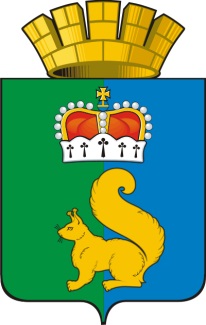 Отчетглавы Гаринского городского округа Величко С.Е.о результатах деятельности Администрации Гаринского городского округа в 2017 году Уважаемые депутаты!
         Сегодня мы подводим итоги 2017 года. Основным  направлением деятельности Администрации Гаринского городского округа  было и остается улучшение качества жизни населения района. Работа велась во взаимодействии с депутатским корпусом, областными органами власти, руководителями и организациями всех форм собственности.  В соответствии с Уставом Гаринского городского округа я обращаюсь к Вам с отчетом о результатах деятельности Администрации Гаринского городского округа за 2017 год.                                                                                               Вся деятельность Администрации была нацелена на решение вопросов местного значения, определенных Уставом городского округа, в соответствии с требованиями Федерального закона «Об общих принципах организации местного самоуправления в Российской Федерации».Бюджетная политика, бесспорно, является важнейшим механизмом в жизни городского округа, и ей уделяется первостепенное внимание. Бюджет – это основной показатель развития, ведь именно при наличии средств можно с успехом выполнить все поставленные задачи. Формируя и корректируя параметры бюджета, мы сохраняем социальную направленность, так как понимаем, что должны сохранить социальную стабильность и исполнение своих бюджетных и социальных обязательств.  В 2017 году в бюджет района поступило налоговых и неналоговых доходов 59,5 миллиона рублей или  97,8%  от годового плана. Основную часть собственных доходов в бюджете округа составили поступления по следующим видам налоговых и неналоговых доходов:      - налог на доходы физических лиц – 52,9 млн. руб. (88,9 % собственных доходов);      - доходы от использования имущества, находящегося в государственной или муниципальной собственности – 2,57 млн. руб.  (4,3% собственных доходов), сюда входят доходы от аренды земельных участков (764,2 тыс. руб.), доходы от сдачи в аренду имущества, находящегося в оперативном управлении (713,6 тыс. руб.), плата за пользование жилыми помещениями (плата за наем)  (1099,5 тыс. руб.).    -  единый налог на вмененный доход –1,07 млн. руб. (1,8 % собственных доходов);      - земельный налог – 0,51 млн. руб. (0,9 % собственных доходов).      В течение года продолжалась работа по привлечению в бюджет налоговых платежей. Администрацией Гаринского городского округа в 2017 году проведено  4  заседания межведомственной комиссии, на которых заслушано 10 налогоплательщиков. В результате работы межведомственной комиссии по вопросам укрепления финансовой самостоятельности бюджета погашено недоимки хозяйствующими субъектами, приглашенными на комиссию в сумме 15,2  тыс. руб. (за отчетный период прошлого года 123,2 тыс. руб.).  Как и в предыдущие годы, доходы в виде безвозмездных поступлений из областного бюджета составляют большую часть в общем объеме доходов бюджета, они составили  138,54 миллионов рублей или 70,1 %.Всего доходная часть бюджета района составила 197,73 миллиона рублей, что на 6,61 миллиона рублей больше 2016 года.Сумма доходов бюджета, приходящаяся на 1 жителя района  составляет 49 235 рубля (2016 год – 42 142 рублей). Расходы бюджета исполнены в сумме 194,5 миллионов рублей или 93,7% от годового плана.     Сумма расходов бюджета, приходящаяся на 1 жителя района составляет 48 444 рублей (2016 год – 50 869 рублей). Наибольший удельный вес в расходах бюджета Гаринского городского округа составили расходы на социальную сферу – 64.5%, в том числе:   - расходы на образование – 93,6 млн. руб. (48,1 % всех расходов),   - расходы на  культуру – 21,7 млн. руб. (11,1 % всех расходов),    - расходы на  социальную политику –  11,8 млн. руб. (6,1 % всех расходов),   - расходы на физическую культуру и спорт – 0,3 млн. руб. (0,1  % всех расходов). Это говорит о социальной направленности бюджета городского округа. В целом расходы на социальную сферу составляют 130,1 млн. рублей.Основную долю в расходах бюджета занимают расходы на финансирование заработной платы с начислениями (51,5%) закупка товаров, работ, услуг для муниципальных нужд (37,7 %).Осуществлялся контроль за правомерным, в том числе целевым и эффективным использованием бюджетных средств, соблюдением требований бюджетного законодательства.По итогам осуществления закупок конкурентными способами определения поставщиков за 2017 год в целом по городскому округу заключено 27 муниципальных контракта на сумму 12  млн. 987  тыс. рублей. Расчетная экономия бюджетных средств по результатам торгов в форме открытых аукционов на выполнение работ и оказание услуг, а также проведение котировок в 2017 году составила 493,6 тыс. рублей. Вся сумма сэкономленных средств направлена на решение социально-экономических задач округа, это содержание дорог, благоустройство территории.       Среднегодовой объем инвестиций по итогам 2017 года в сравнении с 2016 годом увеличился   в 3,4 раза   и  составил  844812	 млн. рублей. В расчете на одного жителя показатель составляет 208853,4 рубля. С 2013 по 2017 год наблюдается рост показателя в расчете на одного жителя: в 2014 году в 6,3 раза, в 2015 году – в 7,3 раза, в 2016 году – на 62%, в 2017 году – в 3,7 раза.         Значительный рост инвестиций за счет собственных средств предприятия  в таких организациях, как ТОСП ЛПДС «Березовое», НПС «Крутое», АО «Транснефть-Сибирь» Гаринский район.               В плановом периоде прогнозируется рост инвестиций на 8-9% организациями нефтяной отрасли в связи с заменой оборудования на трубопроводе, проходящей через территорию округа, в районе деревни Нихвор.Население, его динамика и возрастная структура являются важнейшими социально-экономическими показателями. На протяжении ряда лет численность постоянного населения в районе уменьшается. Это объясняется естественной убылью и миграцией населения. По предварительным данным на 1 января 2017 года численность населения Гаринского района составила 4 045 человек или 97,7 % к соответствующему показателю 2016 года, из них 53% (2 148 человек) проживает в р.п. Гари) и 47% (1 897 человек) в сельской местности.По данным Гаринского ЗАГСа за 2017 год родилось 37 ребенка, что выше показателя 2016 года на 3 человека. Коэффициент рождаемости в минувшем году увеличился по сравнению с 2016 годом на 0,8 %. Умерло в 2017 году 53  человека, что ниже показателя 2016 года на 10 человек. Основным источником доходов трудоспособного населения округа традиционно продолжает оставаться заработная плата.Среднемесячная заработная плата работников крупных и средних предприятий и некоммерческих организаций за 2017 год составила 32357,5  рублей, темп роста составил 18 %. Одна из важнейших задач экономики – сохранение стабильной ситуации на рынке труда. В течение 2017 года ситуация менялась, уровень безработицы колебался в связи с окончанием сезонных работ.Официально зарегистрировано безработных на 1 января 2018 года – 78 человек, что на 27,1%  ниже  уровня 2017 года (107 человека).  Центр занятости предлагал жителям района более 26 вакансий. Потребность в работниках заявлена на такие профессии: инспектор, бухгалтер, водитель, подсобный рабочий, врач различной квалификации, тракторист, слесарь-сантехник, повар, младший воспитатель  и другие.  Центром занятости населения были организованы 2 ярмарки вакансий, проводятся дополнительное профобразование, профориентация, услуги по психологической поддержке безработных, по трудоустройству и другим мерам государственной помощи. Важную роль в социально-экономическом развитии округа играет малый и средний бизнес. Развитие этого сектора экономики обеспечивает не только рост производства, но и создание новых рабочих мест, повышение благосостояния населения.Сохраняется положительная динамика в потребительской сфере района, которая развивается за счет предприятий малого и среднего бизнеса.На 1 января 2018 года в районе действует 24 торговых объектов, из них 8 принадлежит Гаринскому РайПО.Оборот розничной торговли в 2017 году составляет 275,4 миллионов рублей, что выше прошлого года на 2,6 %, оборот общественного питания 11,8 миллионов рублей, что выше уровня прошлого года на 7,2 %.На 1 января 2018 года в районе количество предприятий малого бизнеса, включая индивидуальных предпринимателей, составляет 50 единиц, из них 12 малых предприятий и 38 индивидуальных предпринимателей.Среди субъектов малого и среднего предпринимательства хотелось бы особо отметить Хлебозавод Гаринского РайПО, который обеспечивает население хлебом и хлебобулочными изделиями. В 2017 году произведено хлеба и хлебобулочных изделий – 193,8 тонн (93,8 % к уровню 2016 – 206,3 т.), объем отгруженных товаров собственного производства составляет 7,7 млн. рублей (97,4 % к уровню 2016 года – 7,9 млн.руб.).В целях поддержки субъектов малого и среднего предпринимательства разработана и действует муниципальная программа «Содействие развитию малого и среднего предпринимательства в Гаринском городском округе на 2014-2020 годы». В рамках программы предусмотрены разъяснительно-консультативные мероприятия для начинающих и работающих предпринимателей, предусмотрено предоставление субсидий из местного бюджета в размере 100 тыс. рублей ежегодно, предоставление муниципального имущества для ведения предпринимательской деятельности, в том числе на льготных условиях.В аренде у 4 субъектов малого и среднего предпринимательства находятся объекты муниципального имущества общей площадью 81,0  кв. м.По состоянию на 1 января 2018 года в Реестр учреждений и организаций, использующих муниципальное имущество, включено 20 организаций. В том числе 17 муниципальных учреждений, 3 муниципальных предприятия. Непосредственно в реестре муниципальной собственности находится 448 объектов. Из них 148 объектов нежилого фонда, 300 объектов жилого фонда. В 2017 году Администрацией Гаринского городского округа заключено 14 договоров аренды  муниципальных нежилых помещений.Поступило арендной платы за муниципальное  имущество в 2017 году в местный бюджет 713,2 тыс. рублей при плане 718,70 тыс.  рублей что составило 99,3 % к плану. В рамках реализации закона Свердловской области от 07.07.2004 г. № 18-ОЗ «Об особенностях регулирования земельных отношений на территории Свердловской области» в части предоставления земельных участков  бесплатно в собственность льготным категориям граждан» всего предоставлено бесплатно в собственность граждан 21 земельный участок. Очередь на предоставление однократно бесплатно в собственность земельных участков для индивидуального жилищного строительства отсутствуетВсего в 2017 году предоставлено 10 земельных участка, из них:5 - для индивидуального жилищного строительства, общей площадью 3900 кв. метров;1 - в аренду для ведения крестьянского фермерского хозяйства, общей площадью 214644 кв. метр;4 - в собственность за плату, общей площадью 4166 кв. метров.На 1 января 2018 года с арендаторами земельных участков заключено 104 договоров аренды  (на 01.01.2017 год – 96) общей площадью 125 га.В списках нуждающихся в предоставлении жилья на 01.01.2018 года  состояло 24 семьи.       В 2017 году обеспечено жильем по договорам социального найма 3 семьи. Площадь предоставленного жилья 124,1 кв. метр. Обязательным условием комфортной жизни населения является качественная деятельность жилищно-коммунального хозяйства. Без его эффективного функционирования невозможно обеспечение нормальных условий существования. То внимание, которое  мы все предыдущие годы уделяем этой сфере, приносит свои результаты.     Для обеспечения бесперебойной работы системы водоснабжения, в рамках реализации муниципальной программы «Водоснабжение и водосбережение в жилищно-коммунальном хозяйстве Гаринского городского округа на 2015 - 2020 годы» с объемом финансирования в 2017 году –585  тыс. рублей (в 2016  году – 1 млн.  128 тыс. рублей), выполнены следующие работы:- по замене ветхих водопроводных сетей 372 погонных метра  по ул. Октябрьская, ул. Юбилейная, ул. Кузовлева, ул. Пролетарская, ул. Медиков, с. Андрюшино; - прокладке нового водопровода 227  погонных метра по  ул. 50 лет Победы и ул. Октябрьская.Проведение мероприятий по благоустройству, по наведению порядка в населенных пунктах  района, по приведению их в достойный вид всегда были и остаются для нас всеобщим делом. Но населенный пункт только тогда приобретет достойный вид, когда сами его жители  будут заботливо относиться к природе, не выбрасывать куда угодно мусор, облагораживать приусадебные участки, следить за чистотой всей территории района.Радует тот факт, что большая часть население активно наводит порядок на своих участках, облагораживают и озеленяют свои территории. Также  заметно снизилось количество нарушений по складированию мусора, строительных материалов на территории общего пользования.В целях улучшения санитарного состояния населенных пунктов округа  в  течение 2017  года проведено  6 субботников, в которых приняли участие более 400 человек, в том числе сотрудники 27 предприятий и учреждений Гаринского городского округа. Выявлено и ликвидировано 4 несанкционированные свалки твердых бытовых отходов, с которых вывезено 3584  куб. метров мусора (в 2017 г. – 3 несанкционированные свалки, 3436 куб. м. мусора).На санитарную очистку территории городского округа выделено 1 млн.  226 тыс. рублей из местного бюджета (в 2017 г . – 1 млн. 772 тыс. руб.).В соответствии с Планом мероприятий по благоустройству Гаринского городского округа на 2017 год были выполнены следующие работы: Для ремонта улично-дорожной сети местного значения:  приобретено щебня 200 тонн  в с. Андрюшино,  50 тонн в д. Нихвор.  Для ремонта улично-дорожной сети р.п. Гари выполнены работы в объеме 700 тонн приобретенного щебня. Построена  дорога д. Лебедева – д. Поспелова общей протяженностью 250 п.м. Выполнены работы по капитальному и текущему ремонту дорожного полотна: 1550 п.м. по  ул. Промысловая – ул. Северная, ул. Юбилейная, ул. Кузовлева – ул. Колхозная, ул. Трудовая, ул. Советская, ул. Комсомольская – ул. Новая, ул. Восточная, ул. Свободы, д. Лебедева, д. Поспелова, д. Рагозина, д. Рычкова с переулком, с. Андрюшино, д. Горный. Проведены работы по оконавливанию  улиц: 205 п.м. – ул. Колхозная, ул. Советская, ул. Юбилейная, ул. Трудовая, д. Лебедева, с. Андрюшино.Выполнен ремонт двух водопропусков: д. Лебедева, ул. Первомайская.Проведено строительство и ремонт тротуаров общей площадью – 1302 м2 – ул. Комсомольская, ул. Октябрьская, ул. Северная, ул. Молодежная, д. Рычкова, ул. Октябрьская – ул. Северная, д. Нихвор, с. Андрюшино. Дополнительно проведены работы по переулку ул. Октябрьская – хлебозавод, ул. Колхозная – ул. Пролетарская и ремонт тротуаров 200 м2 в с. Андрюшино.Построен жилой дом для малообеспеченных граждан по ул. Октябрьской, № 2. Проведен капитальный ремонт муниципального жилого фонда:  ул. Промысловая, 14 кв. 4, ул. Набережная, д. 16, ул. Чадова д. 8.Проведен ремонт опор ВЛ-0,4 кВ. в п. Пуксинка – 10 шт., закуплены 15 опор для ремонта ВЛ-04 по  ул. Советской р.п. Гари.Выполнены работы по обустройству уличного освещения по ул. Советской с установкой прибора учета, ул. 50 лет Победы. Заменены 16 уличных светильников на новые с установкой фотореле включения, произведена замена 44 ламп ДРЛ уличного освещения.Проведены работы по устройству новых водопроводов по ул. Октябрьская, 50 лет Победы – общей протяженностью 122 п.м. ул. Пионерская – ул. Октябрьская – 105 п.м.  В с. Андрюшино- проведена замена ветхого участка водопровода – 170 п.м. и 57 п.м. в р.п. Гари. Проведена замена двух емкостей водонапорных башен по ул. Школьная и ул. Молодежная, построены новые водонапорные башни по ул. Ясная, ул. Школьная.Обустроен источник нецентрализованного водоснабжения (скважина самоизливающаяся): д. Шантальская Гаринского района.Складировано и вывезено на полигон ТБО –ТКО 3584 м3, проведены работы по ликвидации 4 несанкционированных свалок ТБО в р.п. Гари на 150,0 тыс. руб.Проведена санитарная очистка кладбища в р.п. Гари – 50,0 руб.Выполнен весенний завоз дизельного топлива для дизельных электростанций в д. Шантальская, с. Еремино, с. Шабурово – 1085,4 тыс. руб.;Проведена работа по отлову 24-х безнадзорных собак в р.п. Гари- 53,5 тыс. руб.Важнейшая часть жизнедеятельности - транспортное обслуживание. Работа общественного транспорта должна быть бесперебойной и качественной.Пассажирское сообщение на территории Гаринского городского округа обеспечивает ИП Катаргин, который осуществляет пассажирские перевозки по межмуниципальному маршруту Серов-Сосьва-Гари.Перевозка пассажиров водным транспортом на территории Гаринского городского округа осуществляется МП пристань «Гари» на пассажирском теплоходе «Пелым» на 25 мест и «Пелым – 1» на 15 мест по трем рекам Сосьва, Лозьва, Тавда. Средняя численность работающих на предприятии составляет 12 человек.Муниципальным предприятием Пристань «Гари» в 2017 году перевезено 695 пассажиров (в 2016 – 818). Всего за 2017 год оказано услуг на 268,6 тысяч рублей (в 2016 г. – 451,2 тыс. руб.). Ресурсоснабжающей организацией в сфере холодного водоснабжения на территории округа является  МУП «Отдел по благоустройству администрации Муниципального образования «Гаринский район», выполняющее работы и оказывающее услуги по производству и распределению воды.В течение 2017 года произведено и отпущено 38,6 тыс. куб. метров воды на сумму 4 млн. 550 тыс. рублей (в 2016 г. – 42,52 тыс. куб. м воды).В 2017 году предприятием производились ремонты 2 водонапорных башен по ул. Молодежная, ул. Школьная,  мероприятия по ликвидации утечек воды, промывка емкостей.Важнейшим вопросом является вопрос сохранения здоровья населения.   Медицинскую помощь населению района оказывает   Гаринское отделение ГБУЗ СО «Серовская городская больница» и 4 фельдшерско-акушерских пункта (Андрюшинский ФАП, Нихворский ФАП, Ереминский ФАП, Зыковский ФАП). Одним из факторов, влияющих на качество медицинского обслуживания, которое не всегда удовлетворяет жителей района, является нехватка квалифицированных врачебных кадров. В сфере здравоохранения работают два врача (57,1 % от штатной численности) и 26 человека медперсонала (88,9% от штатной численности).  Среднемесячная заработная плата врачей – 41483 рубля, среднего медицинского персонала – 22614 рублей.На сегодняшний день система образования – одна из ключевых в социальной сфере. Для реализации задач современной образовательной политики разработана и реализуется муниципальная программа «Развитие системы образования в Гаринском городском округе до 2020 года». Система образования района включает в себя  3 общеобразовательных учреждения – МКОУ Гаринская СОШ, МКОУ Пуксинская СОШ, МКОУ Андрюшинская СОШ, одно учреждение дошкольного образования с  филиалом – МБДОУ детский сад «Березка», 1 учреждение дополнительного образования с филиалом – Дом детского творчества. Все учреждения образования имеют лицензии на право ведения образовательной деятельности, свидетельства о государственной аккредитации.61% школьников общеобразовательных учреждений округа (с 1 по 6 класс) обучаются по федеральным государственным образовательным стандартам нового поколения. Введен федеральный государственный стандарт дошкольного образования в детском саду «Березка» и его филиале в с. Андрюшино детском саду «Чебурашка».По состоянию на 01.01.2018 года общая численность детей в возрасте от 0 до 7 лет составляет 224 человека, в том числе 215 в р.п. Гари и 9 детей в сельской местности. Обеспеченность местами в  дошкольных образовательных учреждениях от общего количества нуждающихся по состоянию на 1 января 2018 года составляет – 100%.  Размер стоимости содержания 1 ребенка в дошкольном образовательном учреждении составляет 8000 руб. в месяц, родительская плата – 1600 рублей в месяц.Среднемесячная заработная плата в детских садах – 18 525 рублей, в том числе воспитателей – 28 592 рубля.Численность обучающихся в школах района - 403 человек. Обучают детей 51 педагогов. Одним из условий качества обучения и воспитания школьников, является профессиональное мастерство педагогов. Педагоги городского округа принимают участие в дистанционных региональных, всероссийских конкурсах педагогического мастерства. Основным механизмом получения информации о результатах и качестве общего образования является государственная итоговая аттестация по образовательным программам основного общего и среднего общего образования.В 2016-2017 учебном году  Государственная итоговая аттестация в девятых классах  проводилась в форме основного государственного экзамена, который сдавали 33 обучающихся, и в форме государственного выпускного экзамена, который сдавали 7 девятиклассников с ограниченными возможностями. 4 обучающихся не были допущены к Государственной итоговой аттестации. Для получения аттестата в 2016-2017 учебном году выпускникам необходимо было сдать 4 экзамена и получить отметки не ниже удовлетворительных. Четыре обучающихся не получи аттестат.Единый государственный экзамен сдавали 22 выпускника одиннадцатых классов. Все выпускники были допущены к единому государственному экзамену.В 2016-2017 учебном году серебряные медали «За особые успехи в учении» получили 3 выпускника.Наблюдается высокий процент поступления выпускников в высшие учебные заведения: в 2015 году – 10 чел. (48%), в 2016 году – 11 чел. (50%), в 2017 году – 10 чел. (49 %).Решению задачи сохранения и укрепления здоровья учащихся служит полноценное питание школьников. С учетом возраста обучающихся в примерном меню соблюдены требования санитарных правил по массе порций блюд, их пищевой и энергетической ценности, суточной потребности в основных витаминах и микроэлементах. Производство готовых блюд осуществляется в соответствии с технологическими  картами, в которых отражена рецептура и технология приготавливаемых блюд и кулинарных изделий. Горячим питанием охвачено 100 % учащихся школ района.Дополнительное образование является важнейшей составляющей образовательного пространства и ключевым условием для разностороннего развития обучающихся.Услуги в сфере дополнительного образования, оказываемые Домом детского творчества  получают 248 детей,  Детско-юношеской спортивной школой - 149 детей. Активно работают кружки, секции различной направленности.Отдых и оздоровление детей является приоритетным направлением работы, как управления образования, так и администрации района.В 2017  году было охвачено летним отдыхом и оздоровлением в летних оздоровительных лагерях 249 детей, что составило 62 % от общего числа детей в возрасте от 7 до 17 лет, проживающих на территории района,  в том числе находящихся в трудной жизненной ситуации – 122 человека, из многодетных семей – 50 детей, дети стоящие на учете КДН и ПДН – 23 человека (56 % от всех детей данной категории). Дети оздоравливались в лагерях с дневным пребыванием – 205 детей, в санаторно-оздоровительных учреждениях – 22 детей, в загородных детских оздоровительных лагерях – 22 детей.  Малозатратными формами отдыха охвачено 266 детей.Трудовая занятость несовершеннолетних была организована в образовательных учреждениях по ремонту школ, работе на пришкольном участке, охвачено 52 подростка из них 2 состоящих на различных формах учета, 25 из малообеспеченых семей.На ремонт и подготовку школ к учебному году было выделено 1 251 805 рублей. В Гаринской СОШ произведен ремонт кровли гаража, текущий ремонт, замена дверей пришкольного интерната,  утепление оконных проемов, замена электропроводки школы, огнезащитная обработка школы и пришколного интерната, установка сантехники (унитазы 3 шт.), установка фильтра для воды.Среднемесячная заработная плата работников школ – 23 852 рубля, в том числе учителей – 32 619 рублей.  	Значительное место в социальной жизни района занимает сфера культуры. Учреждения культуры остаются центрами культуры на селе и в районном центре.На территории Гаринского городского округа учреждениями культуры в 2017 году проведено 1757 мероприятий, из них 150-для детей, 944-для молодежи. Число культурно-досуговых мероприятий-1678. Обслужено-32865 человек.Все мероприятия, проводимые в клубных учреждениях направлены на организацию нравственного и духовно-патриотического воспитания граждан.В клубных учреждениях МКУК «КДЦ» на протяжении всего отчетного периода велась работа по гражданско – патриотическому воспитанию среди населения. Это торжественные мероприятия, концертные и игровые программы, культурно - спортивные конкурсы, митинги и акции. В этом направлении проведено более 80 мероприятий.В целях организации досуга детей и подростков в учреждениях культуры Гаринского городского округа созданы и работают 12 формирований в них занимаются 126 человек. Деятельность формирований направлена на воспитание у детей и подростков эстетического вкуса, развитие духовности, удовлетворение потребности в творческой самореализации.С каждым годом все больше внимания уделяют клубы работе с пожилыми людьми. Работники РДК района тесно сотрудничают с Советом ветеранов, школой, библиотекой, администрацией сел.   В клубных учреждениях созданы всего 48 культурно-досуговых формирований.В них 404 участника. Из них 19 любительских объединений, клубов по интересам. 29 клубных формирований: хоровые,  хореографические, театральные.В МКУК «Культурно-досуговый центр» Гаринского городского округа действуют 4 хоровых коллектива, вокальная группа «Реченька», дуэты и отдельные исполнители.В МКУК КДЦ действует 6 хореографических коллективов. Состав коллективов разновозрастной (от 7 -  60лет).На базе МКУК «Культурно-досуговый центр»  Гаринского городского округа действует 7 театральных формирований. Одним из базовых элементов культурной, образовательной и информационной структуры района являются библиотечные учреждения. Библиотечный книжный фонд составляет 46920экземпляров. Количество читателей в библиотеках –   1 570 человек (меньше на 8 человек по сравнению с 2016 годом), в том числе детей до 14 лет – 649 (меньше на 25 человек, чем в 2016 году), молодежи от 14 до 30 лет – 285 человек (меньше на 13 человек, чем в 2016 году). В целом по району сотрудниками библиотек в 2017 году осуществлена выдача более 72510 тысяч экземпляров книг. Библиотечные фонды пополнились на 672 экземпляров на сумму 100  тыс. рублей.В 2017 году библиотеки  ЦБС  работали  по следующим направлениям: нравственное, гражданское, патриотическое просвещение, формирование толерантного сознания пользователей; воспитание здорового образа жизни; история и культура народов России; экологическое просвещение, краеведение.Гаринским краеведческим музеем  в 2017 году организовано 32 выставки и экспозиций (в 2016 году – 38). Основной фонд музея составляет – 1400 единиц хранения среди которых Коллекция археологических предметов.  В прошедшем году музей посетило более 2 тысяч гаринцев и гостей района. Сотрудниками музея проведено 99 экскурсий, 17 лекций и мастер-классов. Наиболее значимые (интересные) мероприятия проведенные в 2017году:1.Акция Ночь музеев. Музыкально - художественная композиция «Россия – наш дом!».  2.Открытие временной выставки–экспозиции фарфоровых изделий «1333коровы». 3.Акция «Ночь искусств», под лозунгом «Искусство принадлежит народу!»   В течение 2017 года на базе музея продолжает работать военно- патриотический отряд «Память» МКОУ Гаринская СОШ (руководитель Сабурова Ж.В.), зарегистрированный при Свердловской областной Ассоциации патриотических отрядов «Возвращение» в 2014 году. Отряд участвовал в областных акциях «Пост №1», «Помним, гордимся, наследуем!», «Ветеран живёт рядом», «Дорога к обелискам».По  итогом 2016-2017 года, отряд «Память» стал победителем молодёжной патриотической акции «Пост №1», среди отрядов из муниципальных образований Свердловской области, которые несут почётные караулы на территории муниципальных образований в Свердловской области.  В 2017 году в рамках региональной программы «Старшее поколение», продолжил работу клуб «Хранители родовой памяти». (Руководитель Н.А. Сорокина). Было проведено 14 заседаний (187 человек). В декабре 2017 года состоялось первое заседание  клуба «Пчела майя».Члены клуба приняли активное участие в работе краеведческого музея:  в акции «Бессмертный полк», в проведении «Ночи музеев-2017»Гаринский музей плодотворно сотрудничает с археологами изучающими древнейшую историю нашего края. (Свердловский областной краеведческий музей. Музей истории и археологии Урала. Панина Светлана Николаевна).(Нижнетагильская социально- педагогическая академия. г. Н- Тагил. Заведующий археологической лабораторией, доктор исторических наук, профессор Сериков Юрий Борисович). С 2015 года работает сайт Гаринского краеведческого музея  и ветусайт  «Путешествие мамонтёнка Гарика».Ежегодно проводятся мероприятия по проведению капитального и текущего ремонта зданий библиотек, мероприятия, направленные на модернизацию материально-технической базы,   Организуется обучение сотрудников муниципальных библиотек на курсах повышения квалификации. Невозможно сегодня представить нашу жизнь без спорта.  В районе проводится активная работа по поддержанию и развитию физической культуры. С этой целью на организацию и проведение спортивно-массовых и физкультурно-оздоровительных мероприятий  в 2017 году направлено в рамках муниципальной программы «Развитие физической культуры и спорта, формирование здорового образа жизни в Гаринском городском округе до 2020 года» -  280,0 тыс. рублей.В целях реализации государственной молодежной политики в Гаринском городском округе проводится большая работа  по военно-патриотическому воспитанию подростков и молодежи. В 2017 году на реализацию Программы было выделено 435,4 тыс. руб., в том числе: из местного бюджета – 335,0 тыс.руб., из областного бюджета – 100,4 тыс.руб.Средства распределены на следующие мероприятия:- организация и проведение поисковых экспедиций по Гаринскому району, в рамках изучения истории малой Родины, проезд к историческим и культурным памятникам (61,095 тыс. руб.);- организация и проведение традиционной военизированной эстафеты «Зарница», проезд для участия в военной эстафете (10,4 тыс. руб.);- проведение традиционных акций «Вахта памяти» по благоустройству мемориалов и обелисков района (50 тыс. руб.);- выделение путевок подросткам, нуждающимся в особой заботе государства, в оборонно-спортивный лагерь «Витязь», проезд до лагеря и обратно (93,955 тыс. руб.);- проведение конкурсов, презентаций, оформление паспортов по программе «Родники» на базе ОУ Гаринского ГО (5,0 тыс.руб.);- организация и проведение 5-дневных учебных сборов по начальной подготовке для допризывной молодежи (5 тыс. руб.);- приобретение оборудования для организаций занимающихся патриотическим воспитанием (202,950 тыс. руб.);- участие в областных и региональных конкурсах по изучению истории родного края, проезд ля участия в конкурсе (7,0 тыс. руб.).Освоено 435 086,0 руб. 99,93 %.На базе МКОУ Гаринская СОШ создан патриотический отряд «Память». Отряд зарегистрирован в составе Свердловской молодежной общественной организации «Ассоциация патриотических отрядов «Возвращение». Отряд участвовал в областных акциях «Пост №1», «Помним, гордимся, наследуем!», «Ветеран живёт рядом», «Дорога к обелискам».По  итогом 2016-2017 года, отряд «Память» стал победителем молодёжной патриотической акции «Пост №1», среди отрядов из муниципальных образований Свердловской области, которые несут почётные караулы на территории муниципальных образований в Свердловской области.Команда МКОУ Гаринская СОШ «Крылатая гвардия» в окружных соревнованиях по военно- прикладным видам спорта «Защитники Отечества», посвящённые  памяти Героя России  А.Туркина, п.Лобва, заняли - 2 место, в окружных соревнованиях по военно- прикладным видам спорта «Юные защитники Отечества», посвящённые  памяти воина интернационалиста В.В. Чайникова, п.Гари, заняли   1 место.	В целях укрепления института семьи как основы стабильности общества, создания системы комплексной поддержки семьи, в том числе путем решения жилищной проблемы молодых семей района, реализуется муниципальная программа «Обеспечение жильем молодых семей на территории Гаринского городского округа до 2020 года».Основными задачами подпрограммы являются: - обеспечение предоставления молодым семьям - участникам подпрограммы социальных выплат;  - создание условий для привлечения молодыми семьями собственных средств, дополнительных финансовых средств кредитных и других организаций, предоставляющих кредиты и займы, в том числе ипотечных жилищных кредитов, для приобретения жилого помещения или строительства индивидуального жилого дома. В 2016 году Гаринский городской округ участвовал и прошел отбор среди муниципальных образований в Свердловской области, бюджетам которых могут быть предоставлены субсидии на предоставление социальных выплат молодым семьям на приобретение (строительство) жилья в 2017 году. В рамках данной программы в 2017 году улучшила жилищные условия 1 молодая семья. Одно из важных направлений в деятельности администрации это работа с населением, оперативное решение вопросов изложенных в обращениях граждан.Работа с письменными обращениями граждан и организация личного приема в администрации округа осуществляется в соответствии с Федеральным законом № 59-ФЗ «О порядке рассмотрения обращений граждан Российской Федерации».В 2017 году в администрацию округа поступило 311 обращения от жителей района и других территорий. Жителей района больше всего и чаще всего волнуют вопросы жилищно-коммунального хозяйства (предоставление жилых помещений,  приватизация, водоснабжение, ремонт дорог, тротуаров, жилых домов), что составляет 62% всех обращений, 16% - это вопросы землепользования, 12% - вопросы социального характера (оказание материальной помощи, об обеспечении льготами). Все обращения рассмотрены в установленные сроки, из них по 95 % приняты положительные решения.Анализируя категории заявителей, обращающихся в администрацию округа, можно отметить, что чаще всего со своими проблемами, вопросами и за помощью обращаются наиболее социально уязвимые слои населения: пенсионеры, инвалиды, малообеспеченные и многодетные семьи. Все обращения, поступившие в администрацию, рассматриваются в кратчайшие сроки.Администрация округа тесно взаимодействует со всеми организациями и учреждениями, находящимися на территории района. Доступ граждан  к  информации о деятельности  администрации района,  в том числе, осуществляется посредством официального сайта, а также  через газету «Вести севера», это позволяет всем желающим узнать новости, события, происходящие в районе.       Уважаемые депутаты, проведенный анализ работы администрации Гаринского  городского округа  в 2017 году показывает, что наряду с рядом положительных   итогов работы остаются пока нерешенными вопросы дорожного хозяйства района, жилищные проблемы, а также проблемы в сфере жилищно-коммунального хозяйства, что вызывает неудовлетворенность качеством жизни жителей района. Что считаю главным в работе администрации Гаринского городского округа на 2018 и 2019 годы: Остро стоящую проблему с обеспечением жильем и повышением качества уже имеющегося жилья можно решить только строительством нового жилья и ремонтом уже имеющегося, если его целесообразно ремонтировать исходя из его состояния. Районный бюджет у нас небольшой, но 3-4 квартиры в год строить нам под силу.Неудовлетворительное состояние части дороги до с. Андрюшино, до д. Зыкова дороги областные, область должна бы и ремонтировать. Стараемся привлечь к ремонту дорог и АО «Транснефть», думаю, что течение 2018-2019 гг. дороги будем ремонтировать.Проблемы жилищно-коммунального хозяйства – их немало, но мы их знаем и будем их решать. В настоящем отчете я остановлюсь на итогах работы администрации Гаринского городского округа в 2017 году и основных задачах на 2018 год. Подробнее о наших планах на 2018-2019 гг. опубликуем в ближайших выпусках газеты.      Выражаю признательность всем жителям, руководителям всех уровней, предпринимателям, работникам администрации и всех предприятий и учреждений за конструктивное взаимодействие, за посильный вклад,  который вы вносите в развитие Гаринского городского округа.         Спасибо за внимание!Глава Гаринского городского округа                                                           С.Е. Величко 